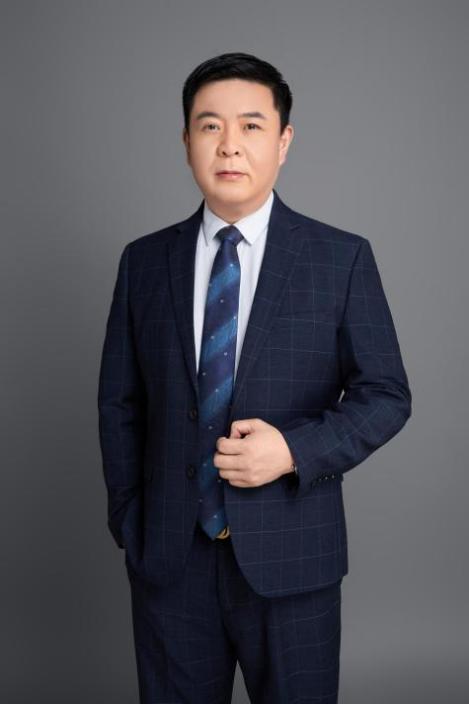 人物简介任大昕，男，汉族。毕业于西安交通大学。现任陕西博硕律师事务所工会主席、副主任、高级合伙人，合规业务中心总监、陕西省律师协会纪律委员会副主任、陕西省律师协会实习律师考核委员会副主任。任律师担任多家国家机关、国有企业、事业单位、房地产开发公司、全国知名企业的法律顾问，凭借其深厚的法学理论功底和丰富的执业经验，深得客户的信赖。其热衷于社会公益事务，积极参与各类法律公益活动。解答了近万次的法律咨询，并受指派办理多起疑难、复杂的法律援助案件。基本信息教育背景西安交通大学工作经历陕西博硕律师事务所专职律师社会职务陕西省律师协会纪律委员会副主任陕西省律师协会实习律师考核委员会副主任十三届全国政协住陕委员法律顾问代表业绩办理的有影响的民事案件某股份经济合作社与白某某、某村村民委员会所有权确认纠纷案谢锦赞与陕西桃花源旅游有限公司、陈景明、蔡丹梅借款合同纠纷西安西航集团铝业有限公司与西安汉和房地产开发有限公司建设工程施工合同纠纷案陕西泊客必友停车管理服务有限公司与西安安斯福地坪工程有限公司建设施工合同纠纷西安北控嘉晟热力有限公司与陕西燃气设计有限公司、陕西蓝天设计有限公司、南京伟赫建筑安装工程有限公司设计、施工合同纠纷。 陕西恒正投资有限公司与深圳大雷汽车检测股份有限公司买卖合同纠纷一审案办理的典型拆迁安置案例汉城河周边拆迁安置沣东新城拆迁安置北池头村整村拆迁安置西安中医医院周边拆迁办理的有影响的刑事案件吴某某涉嫌销售假药罪案（不起诉）吕某某强奸罪案李某某组织卖淫罪案（发回重审）孙某某贪污罪案加某参加黑社会性质组织罪、滥用职权罪案 李某某受贿罪案                                                                                                                                                                                                                                                                              